Colegiul Tehnic T.F.,,Anghel Saligny’’ – SimeriaProf. Cosma Teodora                                                                 Clasa a VI-aPregătirea lucrării scrise semestirale – semestrul I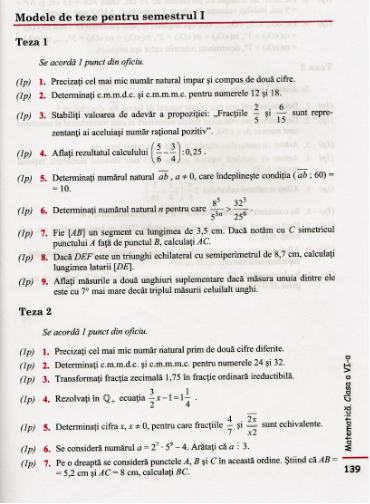 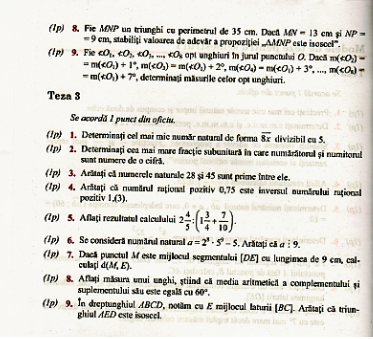 Din Matematică – inițiere: algebră, geometrie, caiet de lucru, semestrul I, clasa a VI-a, autor: I. Tudor, Editura Paralela 45, Pitești, 2017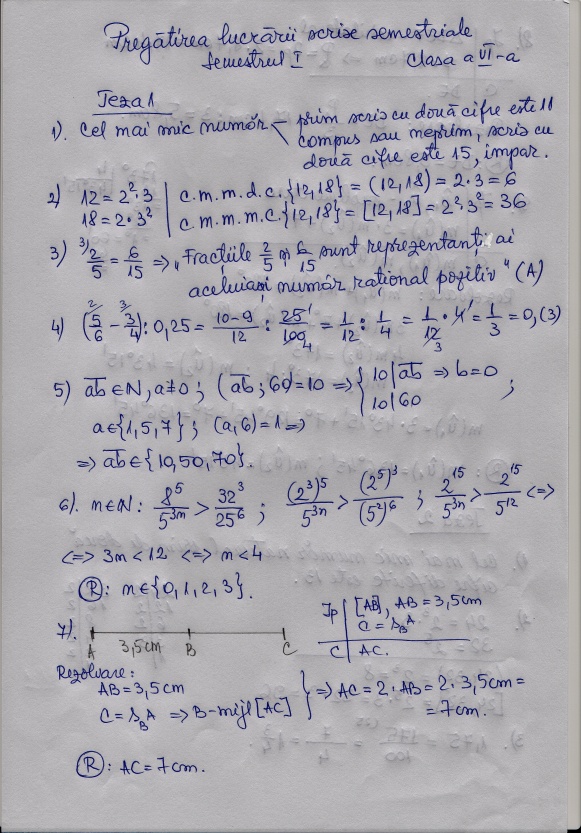 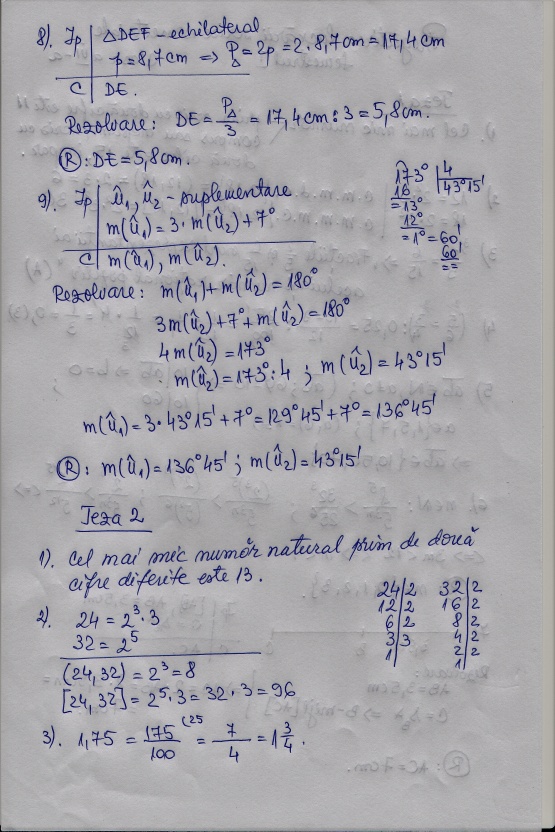 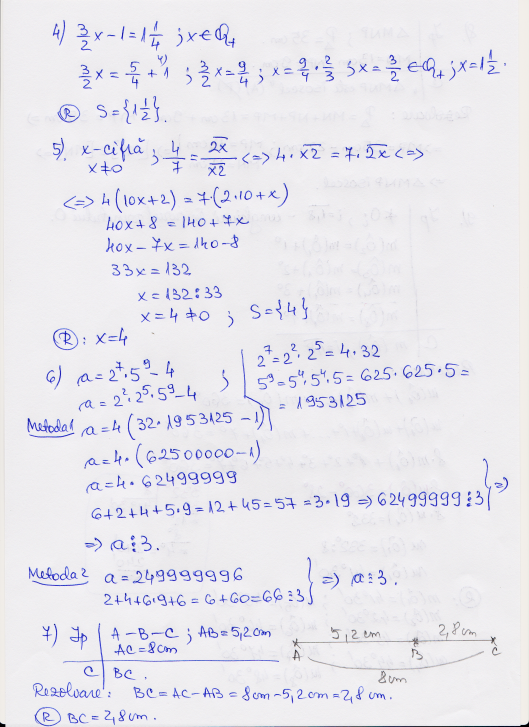 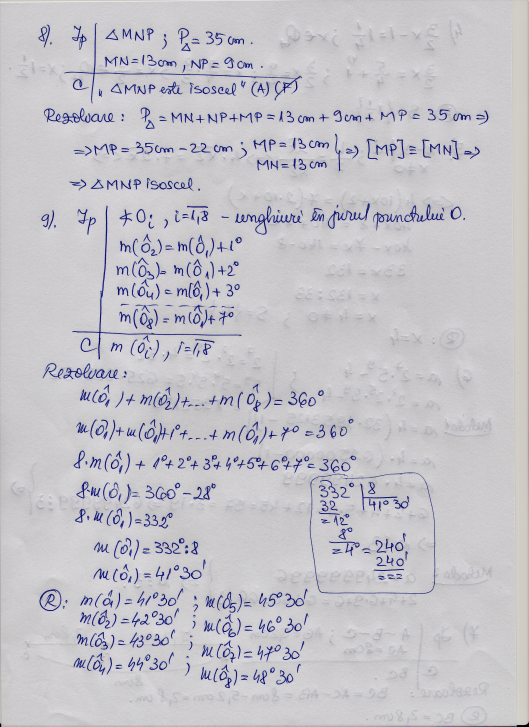 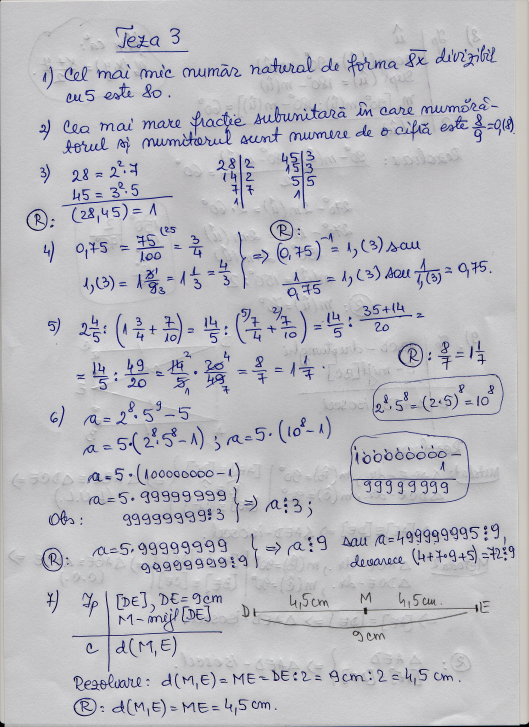 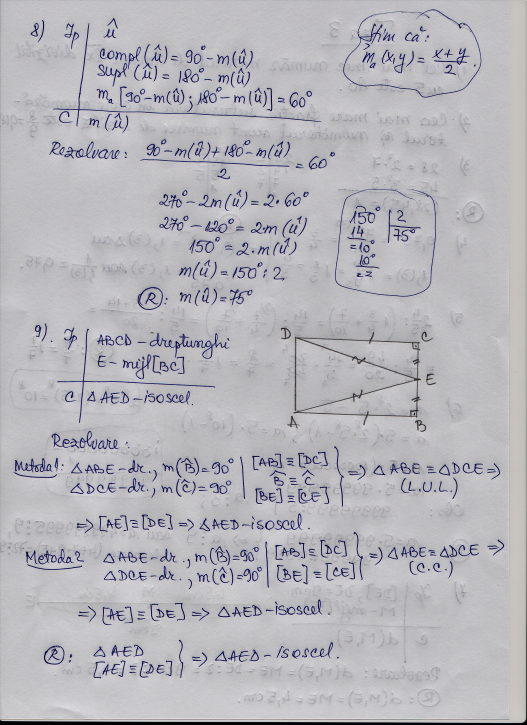 Rezolvarea problemelor – prof. Teodora Cosma